.Optional Music:  Why Don't We Just Dance (Josh Turner) or  Knock Three Times (Tony Orlando)Step Fwd – Point – Step Fwd – Point – Step Back – Point – Step Back – PointRock Back – Recover – Shuffle Forward x 2 – Step – 1/2 PivotShuffle Forward x 2 – 1/4 Paddle Turn x 2* Optional 4 -Wall Dance change the 1/4 paddle turns to 1/8 paddle turnsAB – Good Girls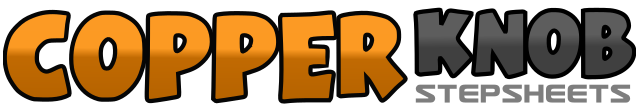 .......Count:24Wall:1Level:Absolute Beginner.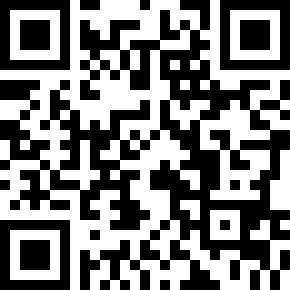 Choreographer:Wallace Benoit (CAN) - February 2020Wallace Benoit (CAN) - February 2020Wallace Benoit (CAN) - February 2020Wallace Benoit (CAN) - February 2020Wallace Benoit (CAN) - February 2020.Music:Good Girl - Carrie UnderwoodGood Girl - Carrie UnderwoodGood Girl - Carrie UnderwoodGood Girl - Carrie UnderwoodGood Girl - Carrie Underwood........1-2Step Right Forward - Point Left to Left Side3-4Step Left Forward - Point Right to Right Side5-6Step Right Back - Point Left to Left Side7-8Step Left Back - Point Right to Right Side1-2Rock Back on Right - Recover on Left3&4Right Step Forward - Left Step Beside Right - Right Step Forward5&6Left Step Forward - Right Step Beside Left - Left Step Forward7-8Step Right Forward – Pivot 1/2 Left1&2Right Step Forward - Left Step Beside Right - Right Step Forward3&4Left Step Forward - Right Step Beside Left - Left Step Forward5-6Point Right Toe Forward - 1/4 Turn Left *7-8Point Right Toe Forward - 1/4 Turn Left *5-6Point Right Toe Forward - 1/8 Turn Left7-8Point Right Toe Forward - 1/8 Turn Left